 COLEGIO ISABEL RIQUELME U.T.P.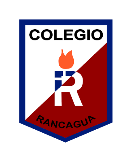                                                                   GUIA DIGITAL N° 1 ASIGNATURA: MATEMÁTICA CURSO:2° Básico DOCENTE: CATHERIN PARRA OBJETIVO DE APRENDIZAJE :   Calcular restas de números múltiplos de 10. O.A. 6: Describir y aplicar estrategias de cálculo mental para adiciones y sustracciones hasta 20: completar 10; usar dobles y mitades; “uno más uno menos”; dos más dos menos; usar la reversibilidad de las operaciones.HABILIDAD: Representar/argumentar y comunicar.ACTIVIDAD: Realiza las siguientes actividades en tu texto de Matemática página 17.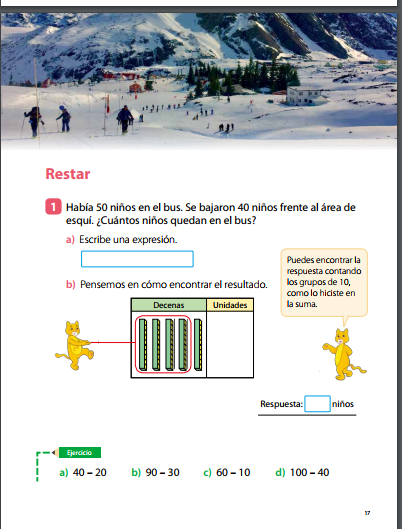 Página 17 del libro: Lee el problema número 1 y escribe la expresión matemática que resuelve el problema . Escribe cada dato (50 - 40).  b) Luego piensa cómo es posible calcular dicha resta. (el tigre también te ayudará a encontrar la respuesta)Desarrolla los ejercicios que vienen a continuación. En una puesta en común con tu familia comparte tus resultados y estrategias. Pon en juego tu conocimiento de los cálculos de dígitos para calcular estas sumas. Por ejemplo, si sabes que 4 – 2 es 2, entonces 40 – 20 es 20. Aquí recuerda el conteo que hacemos diariamente de 10 en 10 …. Partiendo del 10-20-30-40-50-60-70-80-90-100 y luego en forma descendente 100-90-80-70-60-50-40-30-20-10.  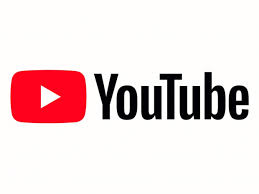  Puedes ver este video https://www.youtube.com/watch?v=b1bktHv0dxU&vl=es-419O https://www.youtube.com/watch?v=tyXwLb3ZxTU